AAPEI Epanou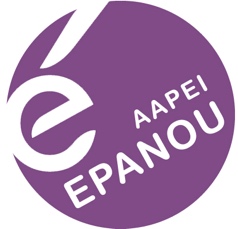 MONITEUR SATTHAV H / F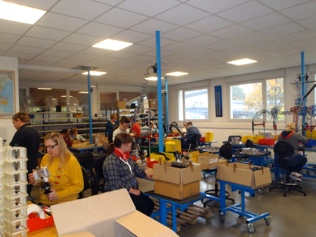 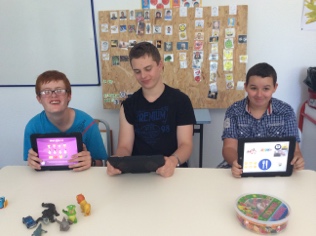 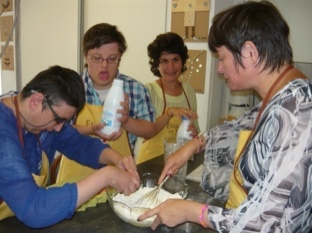 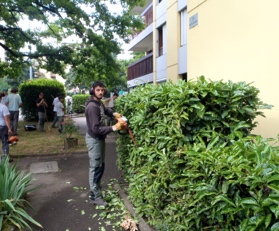 